         COMPROVAÇÃO DE VIAGEM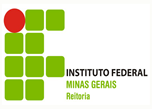          COMPROVAÇÃO DE VIAGEM         COMPROVAÇÃO DE VIAGEM         COMPROVAÇÃO DE VIAGEM         COMPROVAÇÃO DE VIAGEM         COMPROVAÇÃO DE VIAGEM         COMPROVAÇÃO DE VIAGEM         COMPROVAÇÃO DE VIAGEM         COMPROVAÇÃO DE VIAGEM         COMPROVAÇÃO DE VIAGEM         COMPROVAÇÃO DE VIAGEMPCDP Nº: PCDP Nº: Proposto:Proposto:Proposto:Proposto:Proposto:Proposto:Proposto:Proposto:Proposto:Proposto:Proposto:Proposto:Proposto:E-mail:                                               E-mail:                                               E-mail:                                               E-mail:                                               E-mail:                                               E-mail:                                               E-mail:                                               E-mail:                                               E-mail:                                               E-mail:                                               E-mail:                                               E-mail:                                               E-mail:                                               CPF:CPF:Tel: Tel: Tel: Tel: Tel: Tel: Tel: Cel:Cel:Cel:Cel:Período da Viagem: Período da Viagem: Período da Viagem: Período da Viagem: Período da Viagem: Período da Viagem: Período da Viagem: Período da Viagem: Período da Viagem: Período da Viagem: Período da Viagem: Período da Viagem: Período da Viagem: Motivo da viagem/ serviços realizados:Motivo da viagem/ serviços realizados:Motivo da viagem/ serviços realizados:Motivo da viagem/ serviços realizados:Motivo da viagem/ serviços realizados:Motivo da viagem/ serviços realizados:Motivo da viagem/ serviços realizados:Motivo da viagem/ serviços realizados:Motivo da viagem/ serviços realizados:Motivo da viagem/ serviços realizados:Motivo da viagem/ serviços realizados:Motivo da viagem/ serviços realizados:Motivo da viagem/ serviços realizados:A viagem foi realizada?     A viagem foi realizada?     A viagem foi realizada?     A viagem foi realizada?     SimSimSimNãoNãoNãoInforme abaixo caso haja alguma alteração em relação ao percurso inicial da viagem.Informe abaixo caso haja alguma alteração em relação ao percurso inicial da viagem.Informe abaixo caso haja alguma alteração em relação ao percurso inicial da viagem.Informe abaixo caso haja alguma alteração em relação ao percurso inicial da viagem.Informe abaixo caso haja alguma alteração em relação ao percurso inicial da viagem.Informe abaixo caso haja alguma alteração em relação ao percurso inicial da viagem.Informe abaixo caso haja alguma alteração em relação ao percurso inicial da viagem.Informe abaixo caso haja alguma alteração em relação ao percurso inicial da viagem.Informe abaixo caso haja alguma alteração em relação ao percurso inicial da viagem.Informe abaixo caso haja alguma alteração em relação ao percurso inicial da viagem.Informe abaixo caso haja alguma alteração em relação ao percurso inicial da viagem.Informe abaixo caso haja alguma alteração em relação ao percurso inicial da viagem.Informe abaixo caso haja alguma alteração em relação ao percurso inicial da viagem.DATA DATA CIDADECIDADECIDADECIDADECIDADECIDADECIDADECIDADECIDADETRANSPORTE UTILIZADODATA DATA DEDEDEDEPARAPARAPARAPARAPARATRANSPORTE UTILIZADOTRAJETO INICIALTRAJETO ATUALIZADOObservações sobre alterações no percurso ou no meio de transporte utilizado:Observações sobre alterações no percurso ou no meio de transporte utilizado:Observações sobre alterações no percurso ou no meio de transporte utilizado:Observações sobre alterações no percurso ou no meio de transporte utilizado:Observações sobre alterações no percurso ou no meio de transporte utilizado:Observações sobre alterações no percurso ou no meio de transporte utilizado:Observações sobre alterações no percurso ou no meio de transporte utilizado:Observações sobre alterações no percurso ou no meio de transporte utilizado:Observações sobre alterações no percurso ou no meio de transporte utilizado:Observações sobre alterações no percurso ou no meio de transporte utilizado:Observações sobre alterações no percurso ou no meio de transporte utilizado:Observações sobre alterações no percurso ou no meio de transporte utilizado:Observações sobre alterações no percurso ou no meio de transporte utilizado:_____________________________________Assinatura do PropostoData:  _____________________________________Assinatura do PropostoData:  _____________________________________Assinatura do PropostoData:  _____________________________________Assinatura do PropostoData:  _____________________________________Assinatura do PropostoData:  _____________________________________Assinatura do PropostoData:  _____________________________________Assinatura da Chefia ImediataData:     _____________________________________Assinatura da Chefia ImediataData:     _____________________________________Assinatura da Chefia ImediataData:     _____________________________________Assinatura da Chefia ImediataData:     _____________________________________Assinatura da Chefia ImediataData:     _____________________________________Assinatura da Chefia ImediataData:     _____________________________________Assinatura da Chefia ImediataData:     O servidor deverá  anexar os canhotos/bilhetes das passagens (aéreas e/ou terrestres) originais, e cópia de certificados de participação (em caso de cursos ou eventos).Em caso de viagens internacionais, o servidor deverá apresentar um relatório informando as atividades exercidas no exterior.O servidor deverá  anexar os canhotos/bilhetes das passagens (aéreas e/ou terrestres) originais, e cópia de certificados de participação (em caso de cursos ou eventos).Em caso de viagens internacionais, o servidor deverá apresentar um relatório informando as atividades exercidas no exterior.O servidor deverá  anexar os canhotos/bilhetes das passagens (aéreas e/ou terrestres) originais, e cópia de certificados de participação (em caso de cursos ou eventos).Em caso de viagens internacionais, o servidor deverá apresentar um relatório informando as atividades exercidas no exterior.O servidor deverá  anexar os canhotos/bilhetes das passagens (aéreas e/ou terrestres) originais, e cópia de certificados de participação (em caso de cursos ou eventos).Em caso de viagens internacionais, o servidor deverá apresentar um relatório informando as atividades exercidas no exterior.O servidor deverá  anexar os canhotos/bilhetes das passagens (aéreas e/ou terrestres) originais, e cópia de certificados de participação (em caso de cursos ou eventos).Em caso de viagens internacionais, o servidor deverá apresentar um relatório informando as atividades exercidas no exterior.O servidor deverá  anexar os canhotos/bilhetes das passagens (aéreas e/ou terrestres) originais, e cópia de certificados de participação (em caso de cursos ou eventos).Em caso de viagens internacionais, o servidor deverá apresentar um relatório informando as atividades exercidas no exterior.O servidor deverá  anexar os canhotos/bilhetes das passagens (aéreas e/ou terrestres) originais, e cópia de certificados de participação (em caso de cursos ou eventos).Em caso de viagens internacionais, o servidor deverá apresentar um relatório informando as atividades exercidas no exterior.O servidor deverá  anexar os canhotos/bilhetes das passagens (aéreas e/ou terrestres) originais, e cópia de certificados de participação (em caso de cursos ou eventos).Em caso de viagens internacionais, o servidor deverá apresentar um relatório informando as atividades exercidas no exterior.O servidor deverá  anexar os canhotos/bilhetes das passagens (aéreas e/ou terrestres) originais, e cópia de certificados de participação (em caso de cursos ou eventos).Em caso de viagens internacionais, o servidor deverá apresentar um relatório informando as atividades exercidas no exterior.O servidor deverá  anexar os canhotos/bilhetes das passagens (aéreas e/ou terrestres) originais, e cópia de certificados de participação (em caso de cursos ou eventos).Em caso de viagens internacionais, o servidor deverá apresentar um relatório informando as atividades exercidas no exterior.O servidor deverá  anexar os canhotos/bilhetes das passagens (aéreas e/ou terrestres) originais, e cópia de certificados de participação (em caso de cursos ou eventos).Em caso de viagens internacionais, o servidor deverá apresentar um relatório informando as atividades exercidas no exterior.O servidor deverá  anexar os canhotos/bilhetes das passagens (aéreas e/ou terrestres) originais, e cópia de certificados de participação (em caso de cursos ou eventos).Em caso de viagens internacionais, o servidor deverá apresentar um relatório informando as atividades exercidas no exterior.O servidor deverá  anexar os canhotos/bilhetes das passagens (aéreas e/ou terrestres) originais, e cópia de certificados de participação (em caso de cursos ou eventos).Em caso de viagens internacionais, o servidor deverá apresentar um relatório informando as atividades exercidas no exterior.